Publicado en Madrid el 19/06/2024 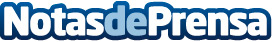 Sermade, clínica dental que fomenta el factor humanoSermade celebra diez años con un equipo que está siempre preparado, enfrentando los desafíos y necesidades de los pacientes más necesitados y brindando un servicio que va más allá de lo técnicoDatos de contacto:SermadeSermade690354106Nota de prensa publicada en: https://www.notasdeprensa.es/sermade-clinica-dental-que-fomenta-el-factor Categorias: Madrid Belleza Otros Servicios Odontología Servicios médicos http://www.notasdeprensa.es